ADHESION ARVE-GIFFRE handball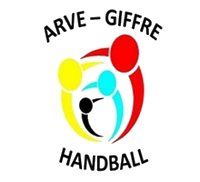 Vous allez adhérer (ou renouveler votre adhésion) auprès du club ARVE-GIFFRE.
Nous vous remercions pour ce choix et espérons que vous pourrez y pratiquer le handball dans les meilleures conditions.Il existe deux catégories de licences :Licence « pratiquant » : joueur (baby, mini, compétition) ou LoisirsLicence « dirigeant » (à partir de 16 ans)Les documents à fournir pour l’obtention d’une licence sont les suivants :1/ Vous renouvelez votre licence :Pratiquant adulte : joindre les fiches suivantes :1 – 2 – 4 – 6**Pratiquant mineur : joindre les fiches suivantes :1 – 2 – 4* – 6** - 8Dirigeant : joindre les fiches suivantes :1 –22/ Vous êtes un nouvel adhérent :Pratiquant adulte : joindre les fiches suivantes :1 – 2 – 4 – 6**(et éventuellement 5)+La photocopie de la carte d’identité recto-verso (ou passeport)+Une photo d’identitéPratiquant mineur : joindre les fiches suivantes :1 – 2 – 4* – 6**- 8(et éventuellement 5)+La photocopie de la carte d’identité recto-verso (ou passeport ou page du livret de famille)+Une photo d’identitéDirigeant : joindre les fiches suivantes :1 – 2(et éventuellement 5)+La photocopie de la carte d’identité recto-verso (ou passeport)+Une photo d’identité*Fiche pack obligatoire seulement pour les joueurs nés en 2009 et avantMarche à suivre :- Vous imprimez et renseignez les fiches qui vous concernent en remplissant chacune des rubriques bien lisiblement (tout dossier incomplet ne sera pas traité)**Certificat médical : présentez au médecin le questionnaire COVID-19  (fiche n°7). Conservez l’original du certificat médical qui peut servir pour d’autres sports. Joignez-en une copie à votre dossier.- Si vous désirez des garanties complémentaires (fiche 3). Envoyer directement à MMA.- N’oubliez pas le règlement- Vous devrez confirmer votre adresse mail en répondant au lien qui vous sera adressé par mail via la plateforme Gest’Hand. Quand tout sera renseigné, vous recevrez votre licence par mailEnvoyez ou déposez EN FORMAT PAPIER le dossier complet à   ARVE-GIFFRE Handball /  79, avenue de la mairie  74970 MARIGNIERRenseignements complémentaires pour le club :1/Parent référent : Pour chaque équipe de jeunes (U18 compris), nous avons besoin d’un parent référent par équipe (relations entre le coach, les joueurs, les dirigeants du club et éventuellement aide administrative pour le déroulement des matchs)            J’accepte cette responsabilité pour l’équipe de mon enfant    oui         non2/ Equipier bénévole :Le bon fonctionnement du club passe par des tâches diverses qui ne nécessitent pas forcément une grande disponibilité ni  une qualification particulière :Vente de boissons lors de manifestations et petite restauration :   oui         nonGestion du matériel :   oui         nonAide au secrétariat :   oui          nonAnimation du site :    oui         non3/ Recherche de partenaires : Si vous avez la possibilité (travail, relations, connaissances…) d’être à l’origine d’une publicité ou d’un don pour le club (hors belote ou foire), contactez Nicolas au 06.44.08.88.95,  il vous sera possible de négocier le montant de votre adhésion.Coupon détachable remis à l’éducateur de votre enfant ET/OU à un responsable du club Nom et Prénom de l’enfant : 						Père :	tel :				Adresse mail :						Mère :	tel :				Adresse mail :						